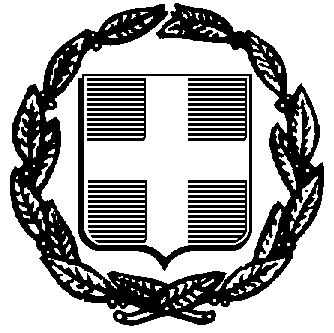 ΥΠΕΥΘΥΝΗ ΔΗΛΩΣΗ (άρθρο 8 Ν.1599/1986)Η ακρίβεια των στοιχείων που υποβάλλονται με αυτή τη δήλωση μπορεί να ελεγχθεί με βάση το αρχείο άλλων υπηρεσιών (άρθρο 8 παρ. 4 Ν. 1599/1986)					                                                                      Χαλάνδρι, …….../…………/2024									      Ο/Η  Δηλών/ούσα									           ( Υπογραφή)(1) Αναγράφεται από τον ενδιαφερόμενο πολίτη ή Αρχή ή η Υπηρεσία του δημόσιου τομέα, που απευθύνεται η αίτηση.(2) Αναγράφεται ολογράφως. 3) «Όποιος εν γνώσει του δηλώνει ψευδή γεγονότα ή αρνείται ή αποκρύπτει τα αληθινά με έγγραφη υπεύθυνη δήλωση του άρθρου 8 τιμωρείται με φυλάκιση τουλάχιστον τριών μηνών. Εάν ο υπαίτιος αυτών των πράξεων σκόπευε να προσπορίσει στον εαυτόν του ή σε άλλον περιουσιακό όφελος βλάπτοντας τρίτον ή σκόπευε να βλάψει άλλον, τιμωρείται με κάθειρξη μέχρι 10 ετών.4) Σε περίπτωση ανεπάρκειας χώρου η δήλωση συνεχίζεται στην πίσω όψη της και υπογράφεται από τον δηλούντα ή την δηλούσα. ΠΡΟΣ(1): ΔΗΜΟ ΧΑΛΑΝΔΡΙΟΥ ΔΗΜΟ ΧΑΛΑΝΔΡΙΟΥ ΔΗΜΟ ΧΑΛΑΝΔΡΙΟΥ ΔΗΜΟ ΧΑΛΑΝΔΡΙΟΥ ΔΗΜΟ ΧΑΛΑΝΔΡΙΟΥ ΔΗΜΟ ΧΑΛΑΝΔΡΙΟΥ ΔΗΜΟ ΧΑΛΑΝΔΡΙΟΥ ΔΗΜΟ ΧΑΛΑΝΔΡΙΟΥ ΔΗΜΟ ΧΑΛΑΝΔΡΙΟΥ ΔΗΜΟ ΧΑΛΑΝΔΡΙΟΥ ΔΗΜΟ ΧΑΛΑΝΔΡΙΟΥ ΔΗΜΟ ΧΑΛΑΝΔΡΙΟΥ ΔΗΜΟ ΧΑΛΑΝΔΡΙΟΥ ΔΗΜΟ ΧΑΛΑΝΔΡΙΟΥΗ Όνομα:Επώνυμο:Επώνυμο:Επώνυμο:Όνομα και Επώνυμο Πατέρα: Όνομα και Επώνυμο Πατέρα: Όνομα και Επώνυμο Πατέρα: Όνομα και Επώνυμο Πατέρα: Όνομα και Επώνυμο Μητέρας:Όνομα και Επώνυμο Μητέρας:Όνομα και Επώνυμο Μητέρας:Όνομα και Επώνυμο Μητέρας:Ημερομηνία γέννησης: Ημερομηνία γέννησης: Ημερομηνία γέννησης: Ημερομηνία γέννησης: Τόπος Γέννησης:Τόπος Γέννησης:Τόπος Γέννησης:Τόπος Γέννησης:Αριθμός Δελτίου Ταυτότητας:Αριθμός Δελτίου Ταυτότητας:Αριθμός Δελτίου Ταυτότητας:Αριθμός Δελτίου Ταυτότητας:Τηλ:Τηλ:Τόπος Κατοικίας:Τόπος Κατοικίας:Οδός:Αριθ:Αριθ:ΤΚ:Αρ. Τηλεομοιοτύπου (Fax):Αρ. Τηλεομοιοτύπου (Fax):Αρ. Τηλεομοιοτύπου (Fax):Δ/νση Ηλεκτρ. Ταχυδρομείου(Εmail):Δ/νση Ηλεκτρ. Ταχυδρομείου(Εmail):Δ/νση Ηλεκτρ. Ταχυδρομείου(Εmail):Με ατομική μου ευθύνη και γνωρίζοντας τις κυρώσεις (3, που προβλέπονται από της διατάξεις της παρ. 6 του άρθρου 22 του Ν. 1599/1986, δηλώνω ότι:Συναινώ όπως ο …………………………………………………….……με αριθμ.ταυτότητας …………………………………………………………να υπογράφει και να υποβάλλει κάθε σχετικό έγγραφο στο Δήμο Χαλανδρίου καθώς επίσης και να εισπράξει την οικονομική ενίσχυση που αφορά στην ………………………………………………………………………………………………………………………………………………….από την οποία επλήγη η κατοικία μου………………………………………..………...στην οδό ………………………………………………………………………….στην οποία είμαι συνιδιοκτήτης κατά  %